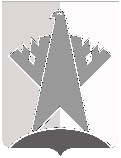 ДУМА СУРГУТСКОГО РАЙОНАХанты-Мансийского автономного округа - ЮгрыРЕШЕНИЕ«16» июня 2022 года                                                                                                                  № 251   г. СургутВ соответствии с пунктом 2 статьи 1 Устава Сургутского районаДума Сургутского района решила:Внести в решение Думы Сургутского района от 08 ноября 2013 года № 415 «Об утверждении перечня должностей муниципальной службы в муниципальном образовании Сургутский район» следующие изменения:1) наименование решения изложить в следующей редакции: «Об утверждении перечня наименований должностей муниципальной службы в органах местного самоуправления Сургутского муниципального 
района Ханты-Мансийского автономного округа – Югры»;2) в преамбуле решения слова «(в редакции от 23 апреля 2013 года 
№ 40-оз)» и слова «(в редакции от 26 ноября 2012 года № 259)» исключить;3) пункт 1 решения изложить в следующей редакции:«1. Утвердить перечень наименований должностей муниципальной службы в органах местного самоуправления Сургутского муниципального района Ханты-Мансийского автономного округа – Югры согласно приложению.»;4) в наименовании приложения к решению слова «муниципального образования Сургутский район» заменить словами «Сургутского муниципального района Ханты-Мансийского автономного округа – Югры»;5) в наименовании раздела 1 приложения к решению слова «муниципального образования Сургутский район» заменить словами «Сургутского муниципального района Ханты-Мансийского автономного округа – Югры»;6) в наименовании раздела 4 приложения к решению слова «муниципального образования Сургутский район» заменить словами «Сургутского муниципального района Ханты-Мансийского автономного округа – Югры».Председатель Думы Сургутского района 				                                   В.А. ПолторацкийО внесении изменений в решение Думы Сургутского района от 08 ноября 2013 года № 415 «Об утверждении перечня должностей муниципальной службы в муниципальном образовании Сургутский район»